Fray Faustino Cliquet OSB 1709-1791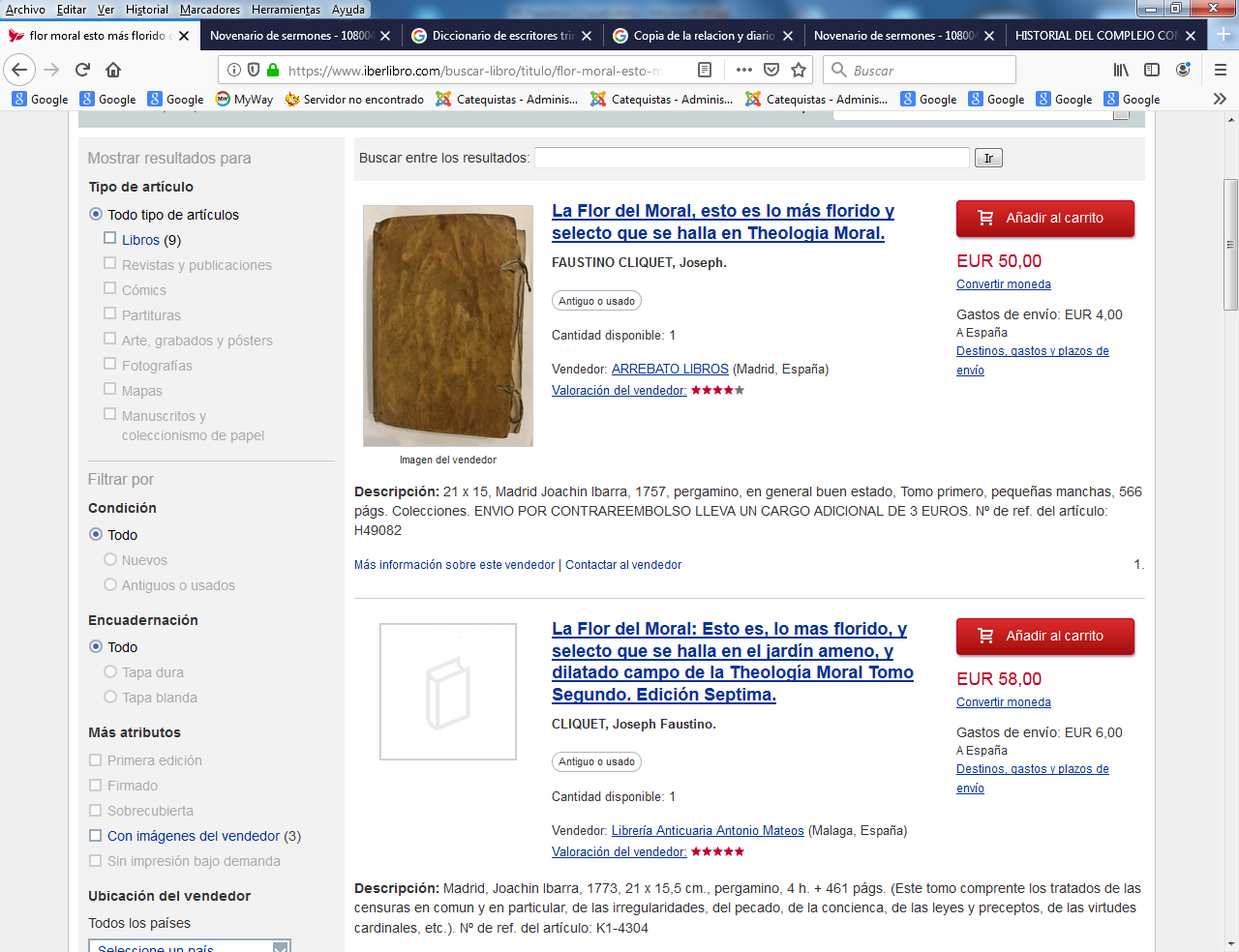 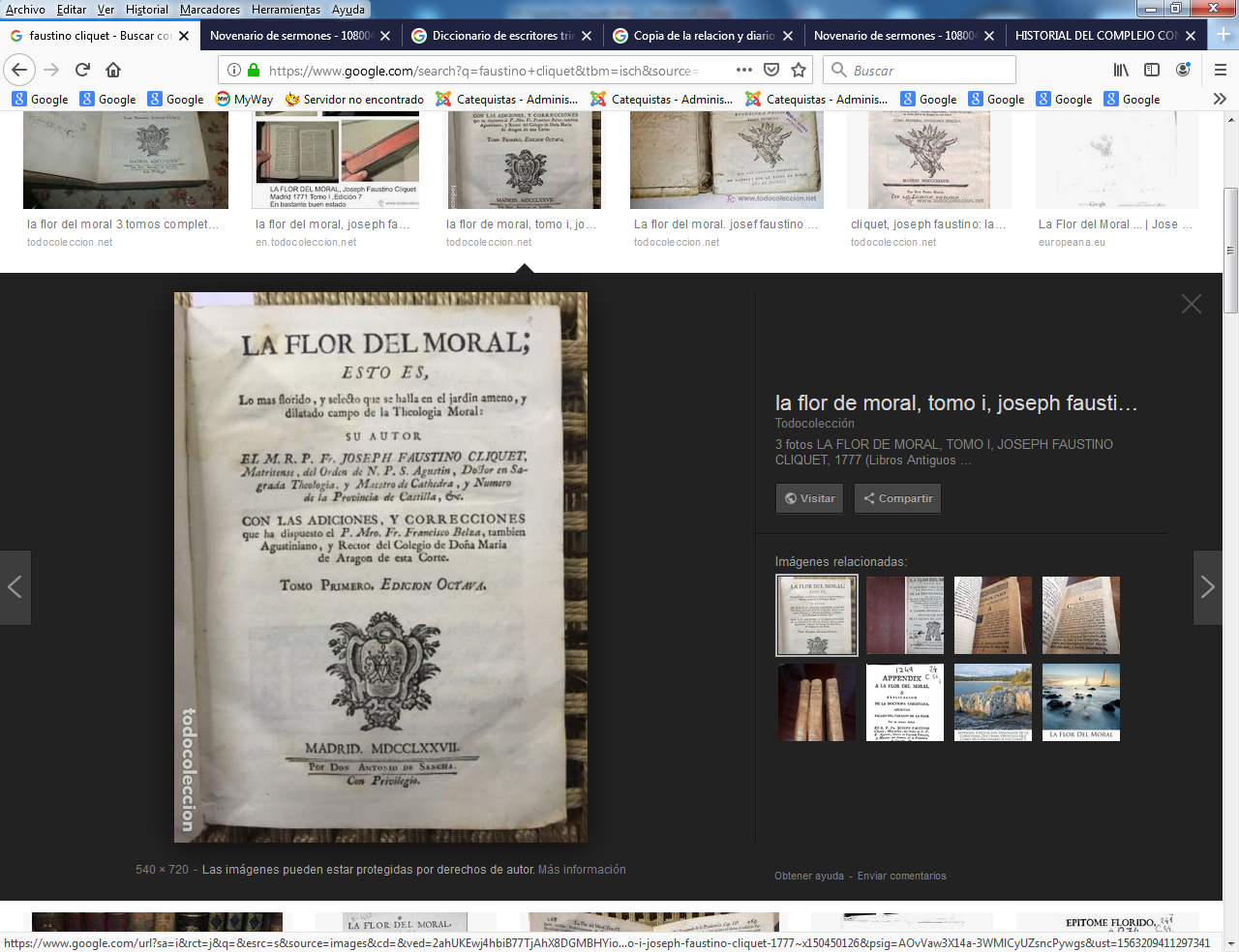      El catequista debe cultivar también la modestia y la  humildad, que le lleven a la libertad de corregirse y de desdecirse a sí mismo si llega a entender que se ha equivocado  en alguna opinión o enseñanza.  El agustino Fray Faustino puede servir de modelo de humildad y de modestia cuando se retractó de lo defendido en un libro que quiso ser medio catecismo y medio manual elemental de teología moral.     Fr. Jose Faustino Cliquet, Matritense, de la Orden de N. P. S. Agustín, Doctor en Sagrada Teología, y Maestro de Cathedra de la Provincia de Castilla, publicó entre sus obras un texto interesante, entendiendo con cierta amplitud de conciencia que se podía obrar siempre actuado con criterio de que todo lo probable es posible realizarlo en la vfida.   Era tiempos en que en las escuela teológicas se defendía con actitudes morales unas veces rigoristas : hay que obrar siempre con seguridad (tuciorismo) y otras, defendiendo la laxitud en las decisiones ( liberalismo). El libro se editó con algunas añadiduras  y correcciones que le exigió  el P. M. Fr. Francisco Belza, también Agustiniano, Rector del Colegio de Doña María de Aragón de esta Corte. Madrid, Imprenta de la viuda de Marín     Era 1784 cuando se hacía esta  publicación y se tomo este libro como ajeno a la moral católica, aunque no era más que una obra de teología y de  moral el modo que expresaba como pensaba un doctor en teología.   Eran tiempos en que discutía entre le posibilismo y probabiliorismo en moral,  discusión que afectaba a los teólogos y sociólogos, porque los artistas y científicos avanzaban por otros caminos, el del manierismo y sobre todo del romanticismo     De esta obra se decía que Faustino Cliquet había logrado en su libro "La flor del moral, esto es, lo más florido, y selecto que se halla en el jardín ameno y dilatado campo de la teología mora" y que su Autor el M. R. P. fr. Joseph Faustino Cliquet, Matritense, del Orden de N. P. S. Agustín, Doctor en Sagrada Teología, y Maestro de Cátedra, y Número de la Provincia de Castilla había abierto un camino nuevo en la moral   La crítica fue muy dura, sobre todo por los jesuitas y dominicos: los unos por reclamar libertad, pues eran expulsados por la Monarquía de España y de sus colonias. Los otros por apartarse del rigor doctrinal del a Suma Teológica de Sto. Tomás.  Fray Faustino Cliquet en otra obra que publico se retractaba de su su escrito discutido, más que discutible, y decía que se retractaba no por error, sino porque había diferencias en cada cuestión, lo que era más conveniente para la conciencia, pues no es lo mismo matar en la guerra que robar frutas en un huerto.     Se reproducía una retractación del autor respecto de 1757, cuando con 84 años escribía:  “para descargo de mi conciencia, me retracto de la opinión que defiendo en el tomo segundo de mi Flor del Moral, y en el Compendio tratado XVIII de Conciencia. ... Esta es, “que se puede seguir la opinión probable, y menos segura, dejando la más probable y la más segura”, y digo, que no puede lícitamente seguirse: y que esta mi retractación debe contraerse a todas las materias particulares en que defiendo las opiniones probables y menos seguras"     Pero las excusas de Cliquet no bastaron, ya que al parecer sus primeras correcciones fueron insuficientes, y el Provincial de Castilla Fr. Manuel del Pozo, en medio de loas al “especialísimo bienhechor” Carlos III, también se sintió obligado a atacar el probabilismo y el tiranicidio en la dedicatoria del libro, y a disculpar a “los pocos autores de la orden que se dejaron arrebatar del falso embeleso” de aquellas doctrinas; y el P. Belza, prologuista y revisor, anotó que en el pasado Cliquet siguió a los probabilistas “con sanísima intención”, porque “dominaban en su tiempo gran parte del orbe literario”.    La comparación de las ediciones arroja más luz sobre el asunto. En 1757, en el "Tratado de la conciencia", Cliquet apoyaba sus opiniones en escritores probabilistas, la mayoría jesuítica y  en 1796 se publicaba ya la decima edición del a obra, lo cual indica su permanencia y el interés que reflejaba el que después de la muerte del autor se seguían  editando y apreciando una obra que había sido polémica.  ¿Catecismo o manual de moral?    La obra "Flor del Moral o  Explicación de La Doctrina Christiana " es un repaso de los fundamental de la Doctrina cristiana pero resaltado lo moral y la conciencia, dejando en segundo lugar la doctrina dogmática y las virtudes tradicionales llamadas teologales y cardinales por los tomistas.    La La flor del moral de Fray Faustino Cliquet resulto un libro muy conocido y para muchos un catecismo muy apreciado. Todas las ediciones posteriores a 1757, en la que el autor escribió una retractación, abundan en disculpas y aclaraciones. Cliquet escribió en 1757, al final de su vida, que «assi padece mi animo una grande agitacion, por haver dado a la estampa algunas opiniones morales, que aunque sean sólo probables, como no son las mas seguras, pueden ser perjudiciales en los tiempos presentes… siguiendo al mismo Cardenal [se refiere a Aguirre] para descargo de mi conciencia, me retracto de la opinión que defiendo en el tomo segundo de mi Flor del moral, y en el compendio tratado XVIII de Conciencia. ... esta es, ‘que se puede seguir la opinión probable, y menos segura, dejando la mas probable y la más segura’ y digo, que no puede lícitamente seguirse...     Luego de esta disculpa, ya no nos sorprenderá que en el tomo II de la obra, en el tratado de la conciencia, justifique su cambio de opinión y trate de «monstruo» al probabilismo, o presente una controversia entre «un probabilista y un cristiano rigorista.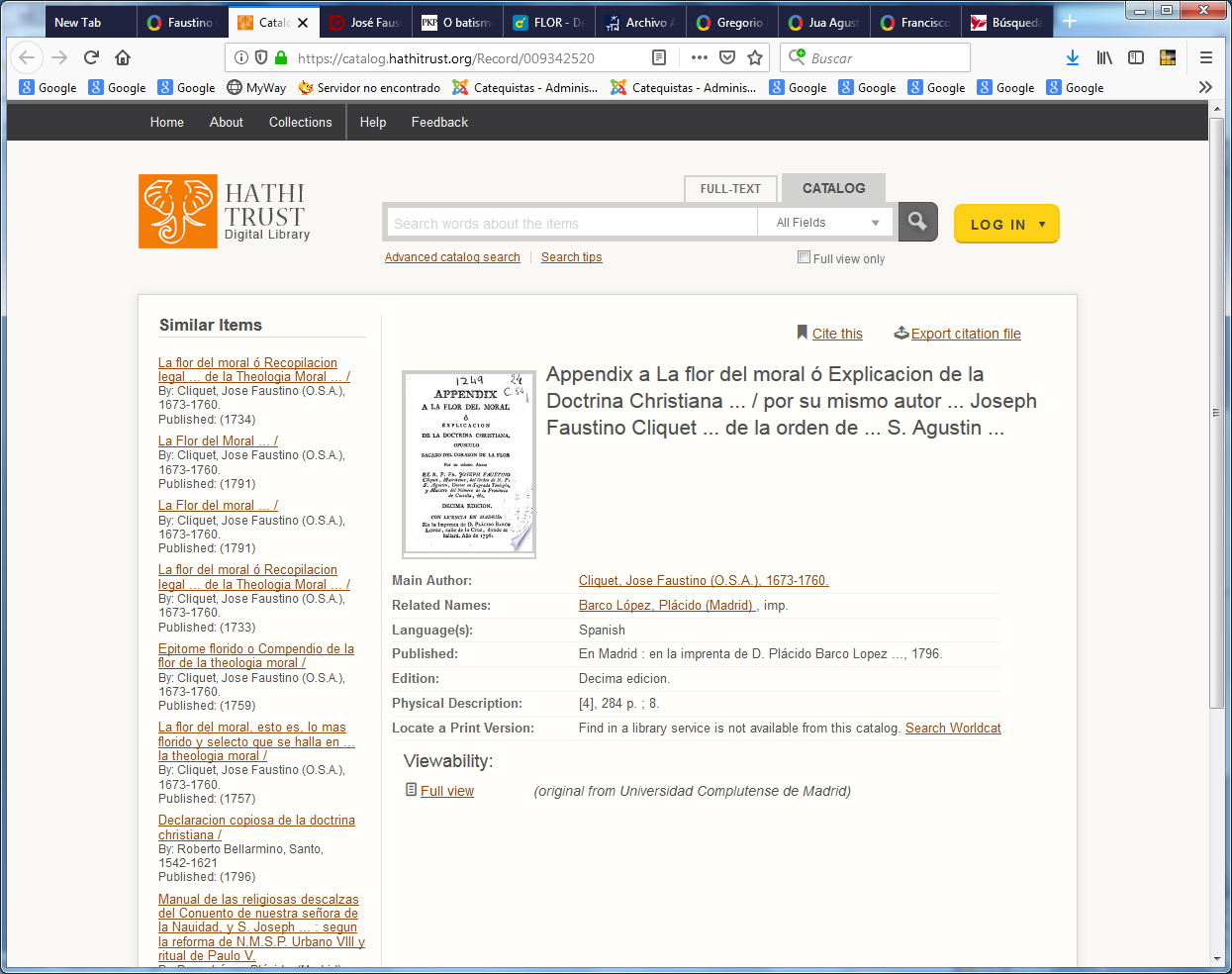 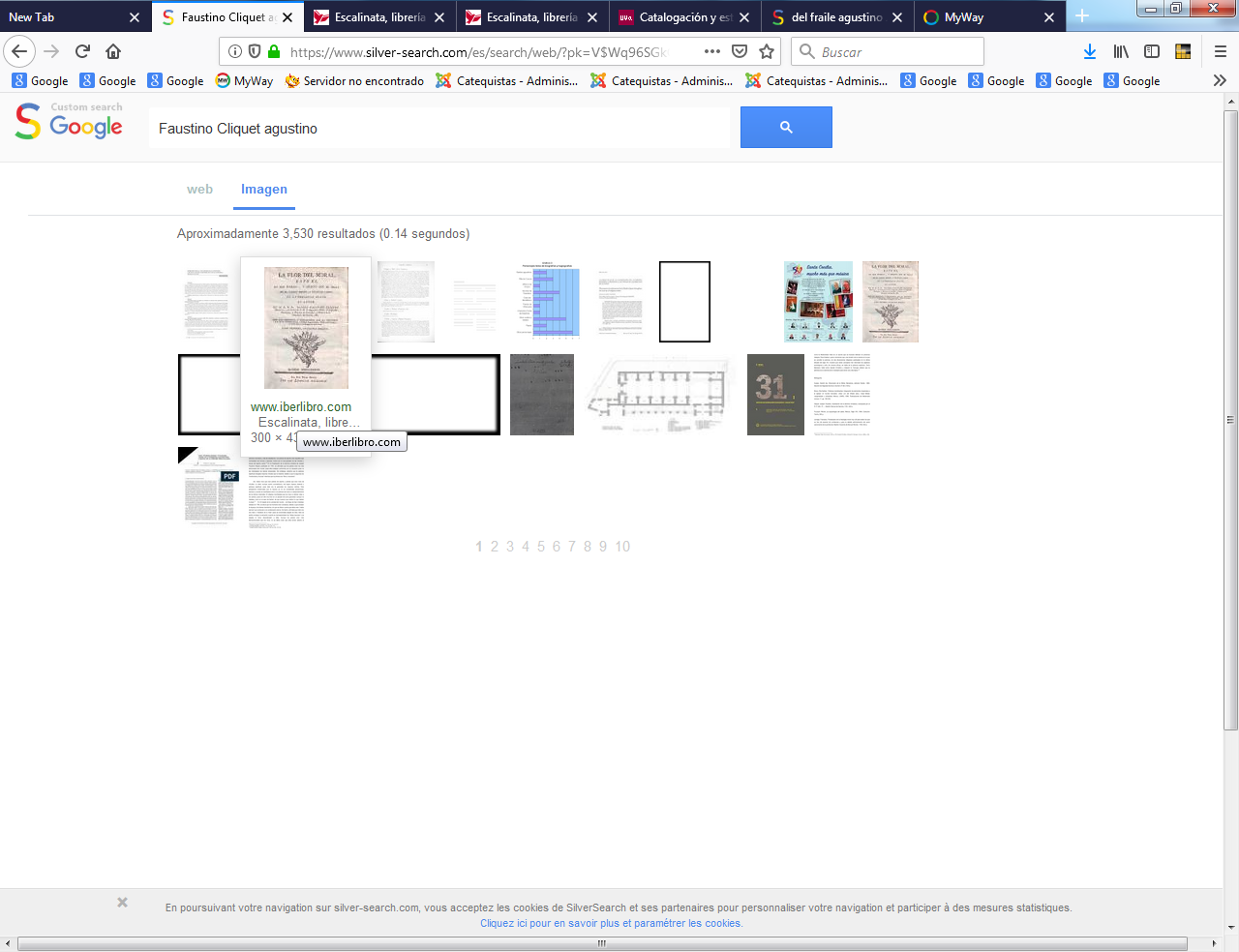 